V. RJEŠENJA ZADATAKA IZ RADNE BILJEŽNICE1. STROJNA OPREMA RAČUNALA1. Elektronički sklopovi računala1. Jedan bit informacija. Dva stanja elektronske cijevi (ima struje/nema struje) mogu se zapisati kao 1 ili 0.2. Tranzistor je mali, troši malo električne energije, ne zagrijava se, pouzdan je, relativno ga je jednostavno proizvesti, jeftin je.3. 4.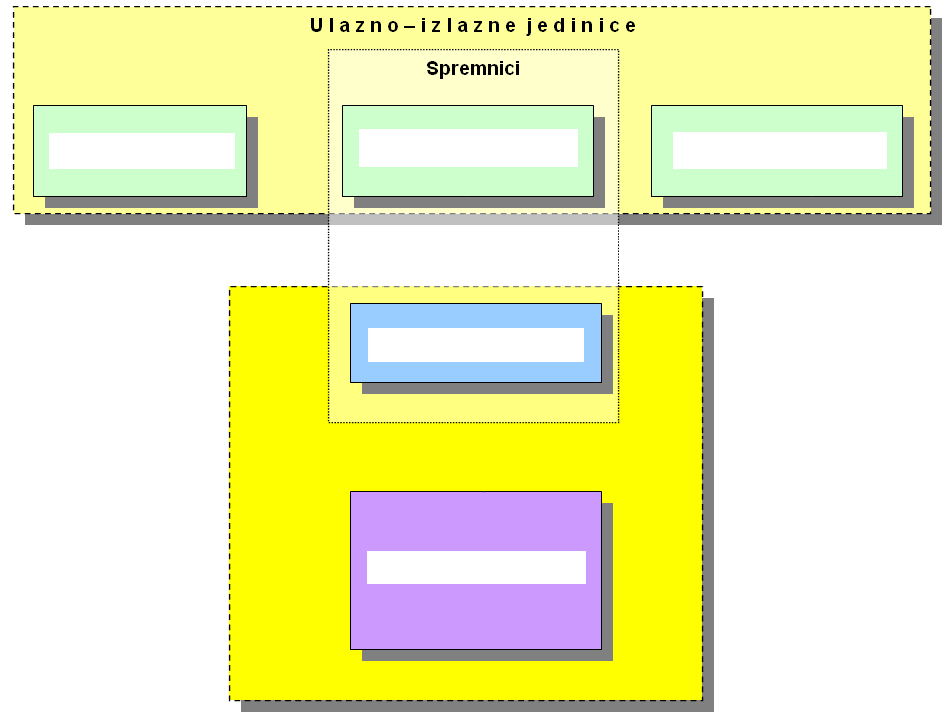 2. Ulazno-izlazni pristupi5. Izlazni uređaji služe za prikazivanje, odnosno predočavanje podataka obrađenih računalom. Podaci se mogu prikazivati u raznim oblicima (npr. tekst, slika, zvuk) i na raznim medijima (npr. zaslon, papir, zvučnik).6. 	a) miš, tipkovnica, skener, crtača ploča, mikrofon, videokamera	b) monitor, pisač, crtač, projektor, zvučnik, slušalice7. Pomoću raznih analogno-digitalnih pretvarača računalo analogne podatke pretvara u digitalni oblik, odnosno binarni zapis. 8. Jedinica bps (bits per second, odnosno bitova u sekundi) upotrebljava se za količinu prenesenih podataka u sekundi, odnosno posredno za brzinu prijenosa podataka. 9. Serijski (sljedni) prijenos podataka.10. Prednost: prijenos više podataka odjednom (tj. istovremeno). Nedostatak: priključak s mnogo žica, debeli (ili široki) priključni kabel.11. Specijalizirane sabirnice namijenjene a) proširivanju računala dodatnim karticama, odnosno b) spajanju vanjskih uređaja na računalo.3. Svojstva računala12. Računalo se može nadograditi hardverski i softverski, čime se mogu znatno proširiti njegove osnovne mogućnosti i tako ih upotrijebiti za rješavanje raznovrsnih zadaća.13. Uređaji, uključujući i računala, koja nisu kompatibilna rade na osnovama koje međusobno nisu udružive, odnosno uskladive. Obično govorimo o hardverskoj nekompatibilnosti, no ona može biti i softverska.14. S obzirom na širinu registra  današnji se procesori obično dijele na 32-bitne i 64-bitne, iako ima onih s manjom i većim širinom. Širina registra određuje koliko bitova informacija procesor može odjednom primiti i obraditi, što u konačnici utiče na brzinu njegova rada. Što je procesorski registar veći, veća je brzina, odnosno učinkovitost procesora jer odjednom može obraditi više podataka.15.  b), d), e)16. Mjernom jedinicom Mb/s koja označava količinu podataka u megabitima prenesenu u jednoj sekundi.17. b)18. Svi pokrenuti programi i svi otvoreni dokumenti privremeno se čuvaju u RAM-u. Što je RAM veći, računalo može raditi s više programa i dokumenata.19.  2 TB  = 2 · 1 024 = 2 024 MB = 2 024 · 1 024 = 2 097 152 kb.DODATNI ZADACI20. U Colossusu se rabio binarni brojevni sustav koji se pokazao učinkovitiji od dekadskog sustava.21. Binarni sustav može poslužiti kao osnova za binarno kodiranje događaja u računalu: ima struje = 1, nema struje = 0. U sprezi s Booleovom algebrom i binarnom aritmetikom predstavlja tehnički temelj digitalnog računala. Prednost binarnog sustava je što rabi samo dvije znamenke pa je postupak rada s binarno kodiranim podacima brži, jednostavniji i manje podložan pogreškama.22. Princip rada elektronske cijevi jednostavan je: ima struje  – nema struje. Ta dva stanja mogu se neposredno binarno kodirati: ima struje kao binarno 1, nema struje kao binarno 0.23. Pouzdanost, relativno jeftina i jednostavna proizvodnja te male dimenzije tranzistora su značajke koje su omogućile konstruiranje manjih i jeftinih digitalnih uređaja, odnosno njihovu masovnu proizvodnju i primjenu u raznim segmentima ljudskog djelovanja.24. Sklopka može biti u dva stanja: uključeno ili isključeno, odnosno ima struje ili nema struje. Ta dva stanja mogu se predstaviti, tj. binarno kodirati binarnim znamenkama: 1 za stanje uključeno, 0 za stanje isključeno. 25. Tranzistori i sposobnost magnetiziranja materijala bili su temelj razvoja modernih računala. (Magnetiziranje se koristi u vanjskim spremnicima za pohranjivanje podataka.) 26. Male dimenzije, mala potrošnja električne energije, malo zagrijavanje, velika pouzdanost i brzina rada, relativno jednostavna i jeftina proizvodnja.27. Jedan bit informacija.28. Integrirani krug povezuje veći broja tranzistora na maloj površini, čime se postiže izvršavanje složenijih operacije. Ostvarenjem više paralelnih sklopova za istu operaciju, moguće je odjednom izvršiti operaciju nad više bitova i tako znatno povećati brzinu izvršavanja složene operacije.29. Mikroprocesor je elektronički sklop visokog stupnja integracije (sadrži na milijune tranzistora) koji izvodi različite vrste operacija od kojih su temeljne upravljačke i aritmetičko-logičke.30. Mikroprocesor se sastoji od tri osnovna dijela: registara, upravljačke jedinice i aritmetičko-logičke jedinice. U registrima se (privremeno) čuvaju podaci za obradu, aritmetičko-logička jedinica obrađuje podatke, a upravljačka jedinica izvodi upravljačke procese.31. Iz registara.32. Veličina, odnosno širina, registra određuje širinu procesorske riječi. Što je procesorska riječ veća (dulja), to je procesor u stanju primiti i obraditi veću količinu podataka u jedinici vremena. 33. Širina procesorske riječi temeljna je značajka procesora koja utiče ne samo na hardver, nego i na softver računala.34. Iz glavnog spremnika, odnosno RAM-a, šalju se podaci na obradu procesoru. Budući da je procesor znatno brži od RAM-a, mora čekati da mu RAM proslijedi podatke za obradu. Što RAM može brže poslati podatke procesoru, to će ih procesor prije obraditi. Zato procesor u svome radu ovisi o brzini RAM-a.35. Računala i danas rade po von Neumannovom principu.36. Podaci se spremaju u registrima na memorijske lokacije koje imaju svoje adrese.37. Podaci u računalu razmjenjuju se u obliku električnih impulsa dvije naponske razine. Viša naponska razina predstavlja logičku jedinicu (1 - istina), a niža predstavlja logičku nulu ( 0 - neistina). 38. U digitalnim računalima postoje samo dva logička stanja podataka – logička jedinica (istina) i logička nula (neistina). To je zato jer električni impuls fizički može biti samo u dva stanja – ima struje (viši napon) ili nema struje (niži napon).39. Sabirnica prikuplja podatke sa svih uređaja priključenih u računalu kako bi oni mogli razmjenjivati podatke i tako međusobno komunicirati.40. Računalo se u pravilu sastoji od više različitih uređaja. Kada ne bi bilo sabirnica uređaji ne bi mogli međusobno komunicirati pa računalo ne bi moglo funkcionirati kao cjelina.41. Bez sabirnica ne bi bilo moguće nadograđivati računalo novim uređajima.42. Ulazni su uređaji specijalizirani za prihvat podataka iz okoline ili od korisnika, pretvaraju ih u digitalni oblik te ih prosljeđuju na obradu središnjoj jedinici. Izlazni uređaji prihvaćaju obrađene podatke izašle iz središnje jedinice i prezentiraju ih na jedan od korisniku razumljivih načina.43. Može. Primjerice, zaslon osjetljiv na dodir. Zaslon koji je inače izlazni uređaj ovdje ujedno ima ulogu i ulaznog uređaja jer prima i interpretira naredbe korisnika putem dodira njegovih prstiju.44. Da bi se vanjski uređaj priključio na računalo, računalo mora imati ugrađen odgovarajući ulazno-izlazni sklop koji je u stanju razmjenjivati podatke s vanjskih uređajem.45. 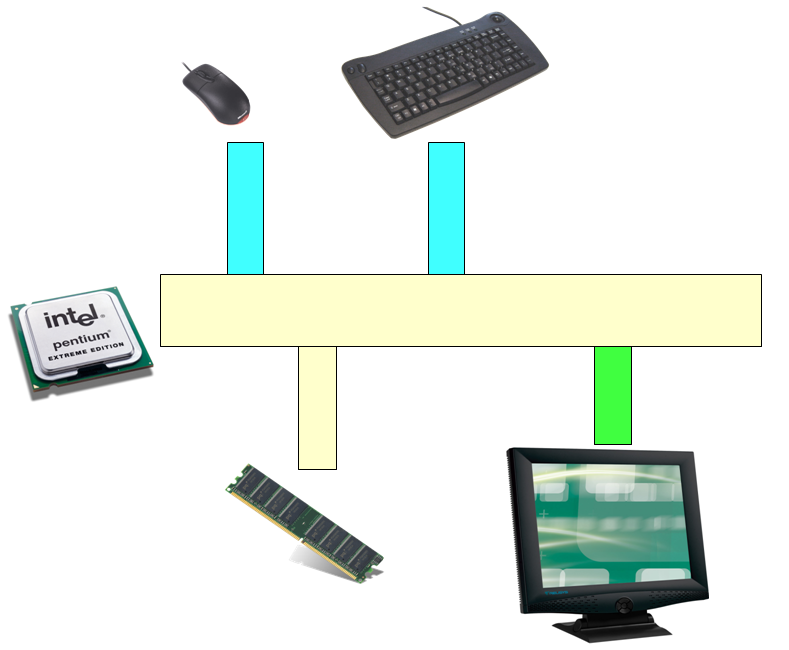 1. Korisnik na ulaznom uređaju izvrši neku akciju, npr. pritisne tipku na tipkovnici.2. Ulazni uređaj taj događaj ili promjenu stanja pretvara u električni signal koji žičanom ili bezičnom vezom putuje do serijskog ili paralelnog ulaznog sklopa u računalu.3. Ulazni sklop prosljeđuje signal glavnoj sabirnici koja ga odvodi do radnog spremnika i procesora na obradu.4. Rezultat obrade prosljeđuju se glavnom sabirnicom do podsustava za pohranu podataka ili do izlaznog podsustava. 5. Ako je rezultat obrade izlazni podatak, izlazni sklop ga prosljeđuje odgovarajućem izlaznom uređaju, npr. na zaslonu monitora prikaže se slovo pritisnute tipke na tipkovnici.46. Paralelni pristup prosljeđuje više električnih impulsa odjednom, dočim ih serijski pristup prosljeđuje jedan za drugim.47. Paralelni pristup prosljeđuje podatke kroz više vodova istovremeno, dočim ih serijski pristup prosljeđuje samo kroz jedan vod.48. Budući da paralelni pristup rabi više vodova, paralelni priključak je znatno širi nego serijski priključak.49. Obično sa stražnje strane kućišta, tj. tamo gdje su ulazno-izlazni sklopovi smješteni na matičnoj ploči.50. USB priključcima mogu se povezivati razni, različiti uređaji. To omogućava  pojednostavljeno, jednoobrazno i jeftinije povezivanja vanjskih uređaja.51. Jednostavnije je i jeftinije ako se vanjski uređaji priključuju na jednak načina rabeći univerzalan ulazno-izlazni sklop, odnosno USB priključak.52. Imaju hardverske komponente koje međusobno nisu udružive. To znači da se sklopovlje iz jedne vrste računala ne može rabiti u drugoj vrsti računala.53. O vrsti procesora ovisi nabavka nekih ostalih dijelova, tj. komponenti računala. Primjerice, o vrsti procesora ovisi nabavka matične ploče.54. Krešo najprije mora odlučiti koju vrstu procesora želi nabaviti i od kojeg proizvođača (npr. Intel ili AMD). 55. Marijino računalo je staro. (Pentium IV procesori proizvodili su se u razdoblju od 2000. do 2008. godine.)56. Samo na osnovu brzine procesora ne možemo zaključiti čije računalo brže radi.57. Petri je poglavito potreban veći radni spremnik, odnosno RAM. To stoga jer obrađuje velike datoteke, a one se tijekom obrade privremeno smještaju u radni spremnik.58. Sporiji je prijenos podataka s čvrstog diska u radni spremnik. Osim što sabirnica za čvrste diskove ima svoja ograničenja u brzini prijenosa podataka, prijenos dodatno usporava činjenica da je čvrsti disk mehanički uređaj pa se dio vremena dodatno potroši na pokretanje i zaustavljanje pokretnih dijelova (npr. na pokretanje glave za čitanje/pisanje podataka).ZADACI S NATJECANJA1. b) memorija koja procesoru smanjuje vrijeme dohvata instrukcija i podataka2. a) Procesor može izvršiti 4 milijarde osnovnih operacija u sekundi2. IZRADA PREZENTACIJA1. Oblikovanje prezentacije1. Matrica slajda služi kao predložak svim slajdovima prezentacije. Svi sadržaji i oblikovanja koja primijenimo na matrici slajda odrazit će se na sve slajdove prezentacije.2. 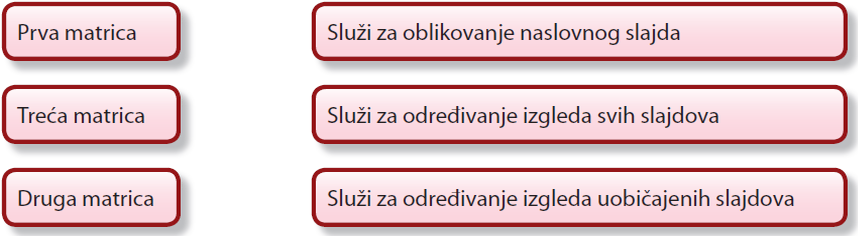 3. Normalno; Prikaz matrice.4. Slovni ili grafički element koji na jedinstven i prepoznatljiv način predstavlja nekoga ili nešto.5. Potrebno je označiti slajd ili proizvoljan niz slajdova i na kartici Umetanje kliknuti na naredbu Zaglavlje i podnožje.6. Datuma, teksta i broja slajda.7. U dijaloškome okviru Postavljanje stranice u okviru Numeracija slajdova od: upišemo 0.8. Podnožje ćete dodati klikom na Umetanje > Zaglavlje i podnožje. U prikazu matrice oblikujte okvire elemenata (datum, tekst i broj slajda).9. Promjena predloška može uzrokovati potpuno drukčiji raspored rezerviranih mjesta na slajdu. 10. Potrebno je u prikazu matrice umetnuti željenu sliku na prvi slajd, odnosno, prvu matricu.2. Rad s hipertekstom i hipervezama11. Hiperveze ili linkovi su veze koje nas vode na neko drugo mjesto istog dokumenta, na drugi dokument, na drugu web stranicu ili u PowerPointu na drugi slajd prezentacije.12.  1. Označimo objekt (tekst/sliku)2. Na kartici Umetanje odaberemo Hiperveza3. U odjeljku Veza s biramo vrstu veze4. Kliknemo na U redu13. Najprije ćemo označiti sliku, zatim odabrati Umetanje > Hiperveza >Mjestom u ovom dokumentu > pronaći ćemo željeni slajd i kliknuti U redu.14. Najprije ćemo označiti određeni objekt, zatim odabrati Umetanje > Hiperveza > Postojećom datotekom ili web stranicom  > u okviru Pogledaj u pronaći ćemo željenu prezentaciju i kliknuti U redu.15. Akcijske gumbe. Služe za izvođenje neke akcije ili operacije, a isto tako i za hiperveze.16. Početak ili Polazni.17.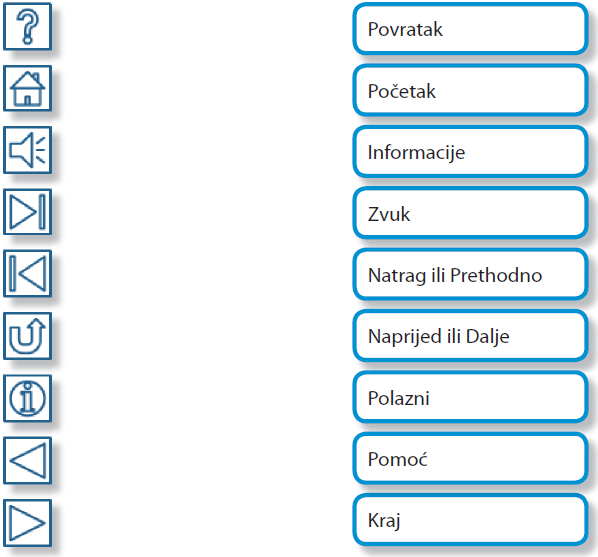 3. Izvedba prezentacije18. Prezentacijski način rada.19. 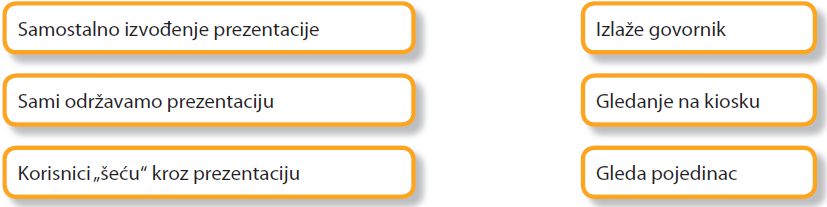 20. Tako da prezentaciju spremimo u obliku projekcije.21. Najjednostavniji način je uporabom tipkovnice: utipkamo broj željenog slajda i pritisnemo Enter, ili iz skočnog izbornika odaberemo naredbu Idi na slajd te klikom na željeni slajd.22. Najsigurniji način za spremanje prezentacije koja tijekom izvođenja poziva i vanjske datoteke.23. Tab Datoteka > Spremanje i slanje > Zapakiraj prezentaciju za CD. U dijaloškom okviru Paket za CD, u odjeljku Daj naziv CD-u upisujemo naziv paketa. Za dodavanje prezentacije ili drugih datoteka koje nisu automatski uključene potrebno je kliknuti na gumb Dodaj i odabrati datoteke koje želimo dodati. Klikom na gumb Kopiraj u mapu spremamo prezentaciju na disk računala.24. b) tipkom W; f) tipkom B25. Projekcija na dva monitora – Pogled izlagača. Ukoliko naše računalo ne podržava dva monitora, projekcija na dva monitora neće biti moguća.26. Možemo, ali je potrebno na računalu koje nema PowerPoint instalirati PowerPointov razglednik. Program će omogućiti pregled i ispis prezentacije, no ne i njezino uređivanje.DODATNI ZADACI27. 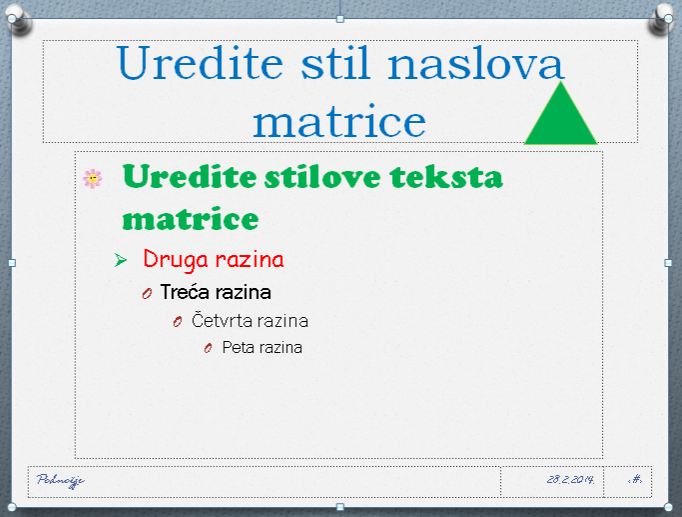 28. Rješenje zadataka pogledajte na slici u radnoj bilježnici priloženoj uz zadatak.Prilikom pisanja teksta o gradovima, informacije pronađite na internetu. Spremite prezentaciju pod imenom Gradovi.pptx.29. Hiperveze postavljate na način da označite sliku te odaberete Umetanje > Hiperveza > Mjestom u ovom dokumentu > odaberite slajd i kliknite U redu.U sljedećim zadacima (30. do 33.) učenici izrađuju kviz s detaljnim uputama napisanim u zadacima.  Prilikom rješavanja zadataka učenici koriste hiperveze, akcijske gumbe, zaglavlje i podnožje, umeću glazbu s diska računala i brojeve na slajdove, određuju postavke projekcije, stvaraju Paket za CD  te vizualno uređuju prezentaciju.ZADACI S NATJECANJA1. c) Izgled ispisa2. a) bilješke3. c) prijeći na sljedeći slajd4. a) zamračiti ekran5. a) prijelazom miša preko povezniceb) klikom miša na poveznicuc) prijelazom miša ili klikom na poveznicu6. d)7. a) Shift + F58. c) Matrica jednodijelne stranice9.  c) 910. a) Paket za CD3. LOGIČKE OSNOVE RAČUNALALogičke izjave; Zapisivanje logičkih izjava1. e) Logično da znam rješenje ovog zadatka.2. c) nije logička izjava3. a) istinita4. a) nedjelja 	> 	srijedab) slovo H  	> 	slovo Bc) nova godina 	>	 stara godina5. DODATNI ZADACI6. Jest jer možemo utvrditi je li istinita ili lažna.7. Jer nemožemo utvrditi je li istinita ili lažna - dosadnost je subjektivan pojam, a ne činjenično stanje.8. Jedan bit informacija.9. b) Stariji sam od tebe. 10. a) istina; b) istina; c) laž; d) istina; e) laž; f) istina11. a) laž; b) laž; c) istina; d) laž12. udžbenik AND informatika13. pas NOT pekinezerZADACI S NATJECANJA1. c) Logično je da znam rješenje.2. b) subota < petak4A. PROGRAMSKI JEZIK PYTHON1. Ponovimo1. a)b)2. a)b)3.4. 5. 6. 7. 8. 9. 10. 11. 2. Logičke funkcije u programiranju12. 13. 1. not2. and3. or14. a) print (not 4+9-5<45)= print ( not True)= Falseb) print (not 4+9>45)= print (not False)= Truec) print ( 47<23+24 or 23+24==47)= print (False or True)= Trued) print (7==3+4 or 23+24==47)= print ( True or True)= Truee) print (47==23+24 or 23+24==7)= print (True or False)= Truef) print (47>23+24 or 23+22==47)= print ( False or False)= Falseg) print (9+5==45 and 9*5==45)= print ( False and True)= Falseh) print (9+5==14 and 9*5==45 )= print (True and True)= Truei) print ( 9+5==14 and 9*5==35)= print (True and False)= Falsej) print ( 9+5==45 and 9*5==54)= print (False and False)= Falsek) print ((34>29) or ( 3>0 and 5<87 and 77!=11*7)) = print (True or (True and True and False))= print (True or False)= Truel) print (( 9*8>45 or 6+6>13) and (not 5==6))= print ((True or False) and (not False))= print (True and True)= Truem) print ( (not 4+2==5+1)  or (5/5<1 or 3+7>5) )= print ((not True) or (False or True))= print (False or True)= Truen) print (not(5==6+7 or 45==78-56) and (56-47==19 or 36/4==9)) = print (not (False or False) and (False or True))= print (True and True)= True15. 16. 17.18.19. 20. 3. Rekurzivne procedure21. a) Za ispis parnih brojeva manjih od zadanog broja.b) Da, jer unutar sebe sadrži poziv iste procedure ispis (n).c) 22. 23. 24. 25. 26. 27. 28. 29. 30. 31. 32. 33. 34. 35.36.37. 38. 4. Grafičke kontrole39. a) Grafičke kontrole omogućuje modul tkinter. Želimo li koristiti grafičke kontrole na početku programa modul unosimo naredbom: from tkinter import *b) Grafičke kontrole stavljamo u zasebni prozor. Napiši naredbu kojom ćeš zadati prozor za grafičke kontrole imena prozor: prozor = Tk()c) Grafičke kontrole unutar prozora smještamo u okvire.
1. Napiši naredbu kojom ćeš u prozoru prozor zadati okvir glavni. glavni=Frame(prozor)2. Napiši naredbu koja zadaje veličinu okvira 1 red i 1 stupac. glavni.grid(columns=1,rows=1)d) Napiši naredbu koja zadaje naredbeni gumb gumb u okviru glavni za crtanje pravokutnika, koji poziva potprogram pravokutnik gumb=Button(glavni, text="Pravokutnik",command=pravokutnik)e) Postavi naredbeni gumb u 1. red i 1. stupac. gumb.grid(column=1, row=1)40. 41.42. 43. 44. 45.5. Primjena programiranja u matematici46. 47.48.49. 50. 51. 52. 6. Primjena programiranja u fizici i kemiji53.. (nastavak 53. zadatka)54.(nastavak 54. zadatka)55. 56. 57. 7. Ponovimo što smo naučili58. 59. Zbroj svakog člana niza od trećeg člana jednak je zbroju prethodna dva člana niza, a prva dva člana su 1.Kakve je vrste potprogram fibonacci(n)? Rekurzivni potprogram.Po kojim naredbama unutar potprograma to zaključuješ? Ako je n<3 program vraća 1 (return 1), a inače vraća zbroj koji daju pozivi potprograma fibonacci(n-2) i fibonacci(n-1). 60. 61. 62. 8. Dodatni zadaci63. 64. 65.66. 67. 68. 69. 4B. PROGRAMSKI JEZIK SMALL BASIC1. Ponovimo 1. a) 							          Ispis programa:b) 							          Ispis programa:c)                                                                                                  Ispis programa:d)                                                                                                  Ispis programa:2.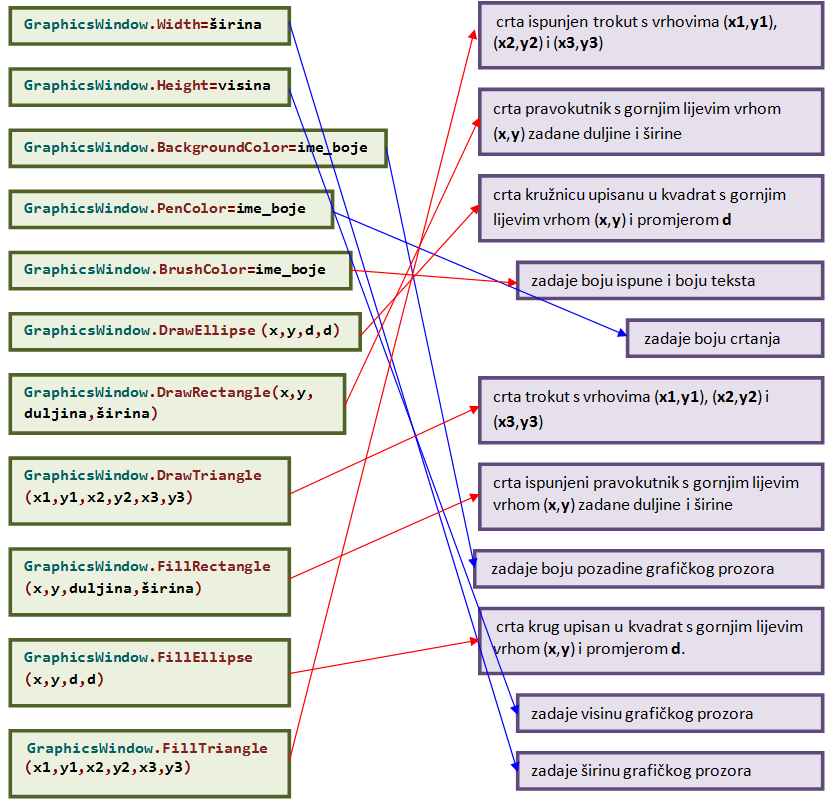 3. 4. 5. 6. a)     b)     c)     d)             e)  7. a)  b)       c)    d) e)    f)   g)  h) 8. 9. 10.11. 2. Logičke funkcije u programiranju12. 13. 14. a) (4+5=9  AND 8+3<11) OR (5+9=15 AND 7-7=0) = (istina  AND laž) OR (laž AND istina)= laž OR laž = lažb) (4+5=9  OR 8+3<11) AND (5+9=15 OR 7-7=0) = (istina OR laž) AND (laž OR istina)= istina AND istina = istinac) (4+5=9  OR 8+3<11) OR (5+9=15 OR 7-7=0) = (istina OR laž) OR (laž OR istina)= istina OR istina = istinad) (4+5=9  AND 8+3<=11) OR (5+9<15 AND 7-7=0) = (istina AND istina) OR (istina AND istina)= istina OR istina = istinae) (4+5=9  AND 8+2<11) AND (5+9<15 AND 7-7=0) = (istina AND istina) AND (istina AND istina)= istina AND istina = istinaf) (4+5=9  OR 8+3<11) AND (5+9=15  OR 7-7=0) = (istina OR istina) AND (laž OR istina)= istina AND istina = istina15. 16. 17. Napiši program koji upisuje dva datuma (dan i mjesec) iste godine. Program treba ispisati broj dana između ta dva datuma. (nastavak 17. zadatka)18.19. 20. 21. a)        b) 22. 3. Potprogrami 23. Potprogrami nam služe za pojednostavljivanje složenog programa, jer nam omogućuju rastavljanje programa na manje dijelove, čime tijek programa postaje pregledniji. Pomoću njih možemo zadavati naredbe koje treba izvršiti kad se dogodi neki događaj u programu, npr. klik mišem, pritisak neke tipke na tipkovnici, klik gumba ili upis teksta u tekstualni okvir.Potprogram započinje riječju Sub iza koje slijedi ime potprograma. Potprogram završava s EndSub. Potprogram pozivamo navodeći ime potprograma.24. U tablici su zadani opisi pojedinih naredbi za rad mišem i tipkovnicom. Dopuni dijelove naredbi koje nedostaju.25. 26. 27. 28. 29. 30 31. 32. 33. 34. 4. Primjena programiranja u matematici35. 36.37.38.39.. 5. Primjena programiranja u fizici i kemiji40. (nastavak 40. zadataka) 41.42.(nastavak 42. zadatka)43.(nastavak 43. zadatka)5. BAZE PODATAKA1. Excelova tablica može sadržavati najviše 1 048 576 redaka i najviše 16 384  stupaca), podržava manje vrsta podataka, pojedina ćelija može sadržavati najviše 32 767 znakova,  Excelove tablice se ne mogu međusobno povezivati, tj. stavljati u relaciju.2. Sustav za upravljanje bazom podataka je program za organiziranje baze podataka i za rad s podacima u njoj. Omogućuje npr. unošenje, uređivanje, prikazivanje, pretraživanje, sortiranje podataka u bazi te služi za nadgledanje ispravnosti podataka i osiguranje njihove zaštite.3. Zapis (slog) je redak u tablici baze podataka u koji se upisuje pojedini subjekt ili objekt. Objedinjuje sva njegova svojstva opisana poljima tablice.4. Relacijske baze podataka omogućavaju međusobno povezivanje tablica i programsko združivanje podataka iz više njih.5. U tablicama podataka.6. Tablicama i obrascima (te određenom vrstom upita).7. Za upisivanje cijena u polje kao vrstu podatka odabrat ćemo valuta.8. Tijekom privremenog ili trajnog spremanja, baza podataka rezervira u spremniku prostor sukladno maksimalnoj širini tekstualnog polja, neovisno o stvarno upisanim podacima. Što je najveća dopuštena širina tekstnog polja manja, to će baza zauzeti manje prostora u spremniku.9. Indeksno polje je stupac u tablici podataka po kojem namjeravamo redati, sortirati podatke tijekom uporabe baze. Nakon što se polje označi kao indeksno, sortiranje podataka po tom polju izvodi se znatno brže.10. a) s dupliciranjem vrijednosti (Duplikati U redu)11. Upravitelj bazom podataka prijavit će grešku, jer u polju s glavnim ključem ne smije biti dupliciranih vrijednosti.12. Tipkom Escape.13. Zapisi koji zadovoljavaju kriterij filtriranja će se prikazati, a ostali ne. U slučaju ovih potonjih to ne znači da su uklonjeni (izbrisani) iz tablice podataka.14. Obrasci olakšavaju upis podataka jer možemo npr. odrediti redosljed upisa u polja, oblikovati polja i tekst u njima (odrediti poziciju i veličinu polja, odrediti vrstu, veličinu i boju teksta itd.), kontrolirati ispravnost upisa podataka u pojedino polje itd.15. Pomoću Čarobnjaka za obrasce koji u tri koraka vodi kroz kreiranje obrasca.16. Za uređivanje obrasca potrebno je odabrati način rada pod nazivom Prikaz dizajna.17. Odaberemo Prikaz dizajna, kliknemo na praznu površinu obrasca, u okviru List svojstava kliknemo na karticu Sve i za svojstvo Opis upišemo željeni tekst.18. Najprije uključimo način rada Prikaz dizajna i označimo polje Cijena. Zatim u Listu svojstava odaberemo:  Prednja boja: #ED1C24 (ili slično); Stražnja boja: #FFF200 (ili slično); Pravnanje teksta: Desno.DODATNI ZADACI20. U tablici podataka po žuto obojanom čelu trenutno aktivnog retka, a u upisom obrascu po crnom trokutiću u čelu trenutno aktivnog retka.21. To znači da upravo upisujemo ili uređujemo neko od polja trenutno aktivnog zapisa, odnosno retka.23. To ne znači da smo pokušali upisati pogrešnu vrstu podatka. Polje ID je tipa Samonumeriranje pa u njega nije moguće ručno upisivati podatke.  24. Podatke ćemo sortirati po polju Vrsta.25. Najprije sortiramo podatke po polju Godina i to u obrnutom redosljedu (opcija Silazno). Zatim u polju Izvođač kliknemo na jedno od polja koje sadrži ime Gotan Project. U alatnoj vrpci u grupi Rasporedi i filtriraj kliknemo na gumb Odabir te iz padajućeg popisa odaberemo opciju Jednako "Gotan Project".27. U načinu rada Prikaz obrasca obrazac se ne može uređivati. Takav način rada predstavlja oblik zaštite od korisnikova hotimičnog ili nehotimičnog mijenjanja oblika i strukture obrasca.28. To je traka s gumbima za navigaciju kroz zapise: skok na prvi, prijašnji, idući ili zadnji zapis. Osim toga, tu se nalazi gumb za upis novoga zapisa, podatak o tome na kojemu se zapisu trenutačno nalazimo i koliki je ukupan broj zapisa u tablici, indikator stanja uključenosti filtra te okvir za pretraživanje.29. Prednost je što su polja s podacima pregledno prikazana i što taj prikaz možemo uređivati po našoj želji. Nedostatak je što se prikazuju podaci samo jednoga zapisa.30. Na slici je prikazan način rada Prikaz dizajna koji omogućuje uređivanje svih komponenti izgleda obrasca. Osim što možemo urediti veličinu obrasca, boju njegove pozadine i sl., možemo uređivati i svaku grafičku kontrolu zasebno – njihovu veličinu i poziciju, boju, oblik i veličinu pisma, izvor podataka itd.31. U Listu svojstava potrebno je odabrati: Prednja boja: #0072BC (ili slično), Debljina fonta: Podebljano (ili slično).ZADACI S NATJECANJA1. c) plošni model 2. b) Obrazac (Form)3. a) Pivot Table4. 	a) popularnost, grad i ime	b) popularna imena koja počinju slovom Z5. b) .accdb;  c) .mdb6. b) Automatski brojač redaka koji osigurava da svaki redak u tablici dobije jedinstveni broj7. b) indeksiranje8. c) ograničena veličinom prostora tvrdog diska9. a) 18;  b) 4;  c) 310. b) slogu11. a) s dupliciranjem vrijednosti (Duplicates OK)12. b) polje13. b) Da racionalno trošimo memoriju.14. b) definiciju kriterija za prikaz podataka15. a) Database Management System16. b) relacijska baza podataka6. IZRADA WEB-MJESTA1. Ponavljanje1.  Web-stranica je dinamična tj. sadržaj web stranice se može mijenjati ili nadopunjavati i nakon prvog objavljivanja. Uz tekst, na web stranicu možemo smjestiti slike, video zapise i ostale multimedijalne sadržaje.  Za razliku od web-stranica, pisani mediji su statični tj. jednom objavljen (otisnut) sadržaj se ne može mijenjati ili nadopunjavati. Sadržaj pisanih medija je ograničen na tekst i fotografije, bez ostalih multimedijalnih sadržaja. Primjer: web stranica škole i školski časopis koji izlazi 2 puta godišnje.2.  Web-stranica je hipertekstualni multimedijalni HTML dokument smješten na internetu, na nekom javnom poslužitelju.3. Elementi web-stranice su tekst, slike, animacije, video zapisi.  Tekst možemo odmah upisati na web-stranicu a ostale elemente umetnemo na željeno mjesto na web-stranici, pri čemu web-stranica pamti točnu putanju do mjesta gdje je pospremljen neki multimedijalni sadržaj. Npr. slike za web-stranicu možemo pospremiti u podmapu slike  glavne mape u kojoj smo kreirali našu web-stranicu.4. Obje slike prikazuju poveznicu (hiperlink), a pokazivač miša poprimio je znak šake (). Slika 1. a) pokazuje tekst koji je poveznica, a slika 1. b) pokazuje sliku kao poveznicu.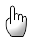 5.   .html  je nastavak  web-stranice  napravljene u nekom od programa za izradu web-stranica.  Web-mjesto  predstavlja internetsku lokaciju koja objedinjuje više tematski međusobno povezanih web-stranica. Web-stranice jednog web-mjesta organizirane su hijerarhijski. Najčešće zadano ime početne stranice web-mjesta je index.html ili default.html.6. Na slici 6. nedostaje naslov web-stranice u web-pregledniku.7. Uljez je Google. Google je tražilica a ostali navedeni pojmovi su web-pretraživači.8.  Rješenje: tekst koji nedostaje u zaokruženom dijelu slike je: http://www.vlada.hr. To je točna Internet lokacija web-mjesta Vlada Republike Hrvatske.9. Microsoft Expression Web kao program za  je vizualni HTML uređivač a pokrećemo ga 10. Tri pogleda u Expression Webu: Design, Split, Code.11.   12. Svaka web-stranica sastoji se od više HTML blokova a osnovni su: <html>, <head>, <body>. Svaki od navedenih HTML blokova ima i pripadajući HTML tag za zatvaranje: </html>, </head>, </body>.13. Rješenje za sliku:  Drugi način za kreiranje nove web-stranice koristeći izbornik: File > New > Page…14. 2. Timska izrada web-mjesta15. Rješenje križaljke:2.1. Izrada web-mjesta u Expression Webu16. Na slici 5. prikazana je skica budućeg web-mjesta. Na njoj su vidljive sve web-stranice, točan naziv svake web-stranice i njihov međusoban odnos (hijerarhija).17. Načini kreiranja web-mjesta u Expression Webu:18. Rješenje:19. Predloškom je određen dizajn, stil slova, područje navigacijskoga izbornika i slika pa se time znatno skraćuje vrijeme izrade web-mjesta i uređivanje web-stranica. Osim toga, stranice dijele zajednički izgled (dizajn), što doprinosi vizualnome identitetu web-mjesta.20. Označeni dijelovi prozora New, slika 6:21. Rješenje (zaokružena ikona):  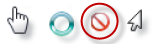 22.  Datoteka master.dwt  je datoteka predloška  u Expression Webu. U datoteci predloška su definirane sve postavke izgleda web-mjesta na osnovu kojih nastaju sve ostale pripadajuće web-stranice. Nastavak .dwt označava Dynamic Web Template.
 Datoteka default.html je početna stranica tj. datoteka koju web-preglednik učitava kada posjetimo neko web-mjesto. Takva početna stranica još se naziva home ili indeksna stranica i najčešće se sprema pod nazivom index.html.23. Postoje 3 osnovne vrste poveznica:
1) poveznice na vanjsku lokaciju tj. na drugu web-stranicu ili dokument 
2) poveznice na mjesto trenutne web-stranice (npr. na vrh, sredinu ili podnožje  web-stranice)
3) poveznice na neku novu web-stranicu dokument koju ćemo kreirati.24.  Ikona označava mapu web-mjesta (Site).25. Razlike prilikom spremanja:26. Slika 7. prikazuje uspješno završen postupak osvježavanja 8 datoteka na web poslužitelju.27.  .gif je nastavak  slikovne datoteke napravljene u nekom od programa za izradu animacija. Dvije ili više sličica prikazuju se jedna za drugom u određenom vremenskom slijedu. Easy Gif animator je program za animiranje  statičkih slika.28.  Na kvalitetu animacije utječe kvaliteta slika koje čine animaciju, broj kadova (frames) u animaciji i primijenjeni efekti na animaciji.29. Lokalno web-mjesto je skup web-stanica pohranjenih na korisničkom računalu.30. Lokalno web-mjesto potrebno je objaviti (web-publiciranje) na javno dostupan web-poslužitelj. Takva lokacija na javnom web-poslužitelju ima svoj URL te takvo web-mjesto postaje dostupno svim korisnicima koji imaju pristup internetu.31. Na slici 8. prikazan je odabir postavki programa Expression Web za objavljivanje web-mjesta. Do navedene opcije dolazimo odabirom Site > Publishing Settings… 32. Standardni način prijenosa podataka sa lokalnog računala na web-poslužitelj je upotreba nekog od FTP (File Transfer Protocol) programa, pri čemu podatke kopiramo sa lokalnog računala na udaljeni poslužitelj.33.ZADACI S NATJECANJA1.  b) Prikaz > Izvor  (View > Source)2.  c) www3.  c) .jpeg i. gif4.  b) referencu naše web stranice5.  d) Sustav koji slovne adrese računala pretvara u brojčane IP.6.  a) Slikovna mapa7. b) FTP Enterprise8. c) FTP9.  b) Bookmarks10. d) index.html11. b) POP12.  a) web adresa određenog resursa na internetu.13. 14. a) Mb/s15.  a) korisničko-poslužiteljski odnos računala16.  17.  Rješenje:  <font style="font-family:Verdana;  color:blue;  font-size:6px;">18. c) mjesto u trenutnom dokumentu.7. ODNOS PREMA INTERNETU1. Kritički odnos prema internetu1. Naziv pojma  internet  potječe iz engleskoga jezika i u njemu se piše Internet. U hrvatskome je u praksi potvrđeno pisanje i Internet i internet. Iako je internet jedna i jedinstvena mreža, ipak nije riječ o određenoj tvrtki koja bi imala i svojega osnivača, sjedište, osoblje te taj naziv ne treba pisati velikim slovom. Internet označuje tehnologiju i način komuniciranja i stoga taj naziv treba pisati malim slovom.2.  a) http://www.google.hr/3.  Na slici 1A prikazana je domena www.google.de  tj. početna Google stranica za Njemačku, pri čemu je u  postavkama definirano da rezultati pretraživanja budu na hrvatskom jeziku.
Slika 1B prikazuje domenu www.google.hr  tj. početnu Google stranicu za Hrvatsku. Rezultati pretraživanja se prikazuju na hrvatskom jeziku.4. Web-stranicama se pristupa pomoću: d) http protokola.5.  Za pretraživanje interneta najčešće se koriste tražilice. Pri sastavljanju upita koristimo se logičkim operatorima i filtrima. Rezultate pretraživanja tražilice pružaju velikom brzinom.Web-katalozi omogućavaju pronalaženje informacija razvrstanih prema  određenim kategorijama. Metatražilice pokreću pretraživanje istovremenom upotrebom većega broja tražilica.6. Osnovne karakteristike nevidljivog web-a:  to su web-mjesta i stranice koje ostaju van dohvata poznatih tražilica tj. ne indeksiraju se na tražilicama pa ih tražilice ne prikazuju u rezultatima pretrage. Neki od razloga zašto se takve stranice ne indeksiraju: web-stranice su „zakopane“ duboko i na njih ne vode poveznice sa drugih web-stranica, stranice se stvaraju dinamički tj. ne postoje dok korisnik ne obavi neku aktivnost (npr. pretraživanje baze podataka po kriterijima, nakon čega se tek generira HTML stranica sa rezultatima), web-mjesta i stranice koje traže prijavu korisnika za pregledavanje sadržaja… Procjenjuje se da je nevidljivi web barem deset puta veći od javno dostupnog web-a.8. Web-stranica na slici 2. pripada u skupinu tzv. Wikipedija web-stranica. Takve stranice mogu stvarati i uređivati svi korisnici što povećava mogućnost netočnih ili nepotpunih informacija. Informacije koje pronađemo na wikipediji preporučljivo je provjeriti na barem još jednom izvoru (npr. enciklopediji, web-stranicama neke relevantne ustanove ili institucije).9. Povežite pojmove:	 10. Elementi  koji povećavaju vjerodostojnost informacija su starost informacije tj. dan i godinu objave, ime ili naziv autora ili izvora informacije, poziciju rezultata pretrage na tražilicama, tematski sadržaj i mogućnost povrede autorskih prava.11. Jedan od značajnih načina je i provjera vršne adrese (URL-a) na kojoj je objavljena neka web-stranica. To postižemo tzv. skraćivanjem pune adrese  gledajući vršnu adresu. Nepoznata vršna adresa ukazuje na mogućnost netočnih informacija na podstranici. 12. Znak ~ (tilda)u adresi web-stranice ukazuje nam na mogućnost da se radi o privatnoj web-stranici korisnika neke vršne institucije. Npr. učenik može imati svoju web-stranicu oblika www.skola.hr/~ucenik. Informacije na takvim stranicama poželjno je provjeriti na još nekim izvorima.13. Engleski nazivi:
a) web-stranica: web-page
b) web-mjesto: web-site .14. Znak ©(copyright) na slici daje nam do znanja da je slika vjerojatno zaštićena kao nečije djelo. O uporabi takvih dokumenata potrebno se dodatno informirati.15. Rezultati pretraživanja na web-stranici http://scholar.google.hr/scholar  su specfičniji i odnose se na studije, stručne radove i akademska djela gdje se spominje pojam „velebitska degenija“. Takve izvore informacija možemo uglavnom smatrati vjerodostojnima. 
Pretraživanje pojma velebitska degenija u tražilici prikazuje nam rezultate onako koko ih je tražilica indeksirala po važnosti, sukladno vlastitim definiranim kriterijima. 2. Internetski projekti16. Točni odgovori: 
a) Projekt je rad u grupi s ciljem rješavanju nekog problema
d) Osobe koje sudjeluju na projektu čine projektni tim17. Spajanje pojmova:	19. Zaokružite istinite tvrdnje za pojam Internetski oblak:
a) Način suradnje i dijeljenje podataka i informacija s drugim korisnicima
c) U Internet oblacima postoje besplatne usluge i one koje se naplaćuju
e) Mi  (korisnici) sa svoje strane ne trebamo ni prostor, ni struju, ni klimatizaciju, ni osoblje koje će sve to održavati.20. Google Drive je jedna od usluga Internet oblaka koja nam omogućuje kreiranje dokumenata (dokumenti, slike, prezentacije,grafovi… ), spremanje dokumenata,  dijeljenje tih dokumenata s ostalim korisnicima.21. Slika 4. Prikazuje mežusobnu komunikaciju, razmjenu i pohranu podataka, dijeljenje podataka između korisnika. Na oblak se korisnici mogu spojiti koristići ne samo osobna računala već i druge uređaje koji imaju mogućnost spajanja na internet (mobilne telefone, tablete…).22. Neki od najpoznatijih oblaka: Google Apps, SkyDrive, Amazon Cloud Drive, Dropbox Dropbox, iCloud, AppNexus, GoGrid, Salesforce.3. Školski Internet projekti23. Članovi školskog tima su učenici škole, u pravilu učenici jednog školskog razreda.24. Rad u timu predstavlja zajedničko nastojanje grupe da ostvari zadani cilj. Bez međusobne komunikacije, članovi tima ne bi mogli razumjeti koje zadatke moraju obaviti pa bi ubrzo došlo do zastoja u radu tima.25. Mogući neuspjeh projekta: nerealni ciljevi (nešto što je teško ili gotovo nemoguće ostvariti), premalo vremena, premalo članova, loša međusobna komunikacija članova tima, loša organizacija i raspodjela vremena.26. Povezivanje pojmova:DODATNI ZADACI33. Uljez je ikona koja predstavlja Google uslugu pretraživanja tj. početnu Google stranicu. Ostale ikone u nizu  su ikone različitih internet preglednika.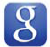 ZADACI S NATJECANJA1. Odaberi točno napisanu e-mail adresu:  e) mirko.bukic@skole.hr.2. c) Serverska veza3. c) „Rage Against the Machine“.4. c) Serverska veza5. c) usmjernik (router).6. d) Windows Security Essentials.7.  a) Use All (Koristi sve).8.  a) privremeno pohranjivanje nedovršene pošte.9. a) ACTA (Anti-Counterfeiting Trade Agreement)- multinacionalni ugovor uspostave međunarodnih standarda za provedbu prava intelektualnog vlasništva.10. c) web katalog.11. ARPANET12. c) gav13. IP adrese koje davatelj internetskih usluga dodjeljuje računalu iz grupe adresa pri svakom spajanju na Internet zovu se: dinamičke IP adrese.14. Sigurna verzija http protokola je: https.15. a) Wide.izjava Aizjava BA  ILI  B000011101111Anot AFalseTrueTrueFalseUlazIzlazn=21 1n=51 1 2 3 5n=101 1 2 3 5 8 13 21 34 55ABA OR BlažlažlažlažistinaistinaistinalažistinaistinaistinaistinaABA OR B3<55=7istina3<7-47<7laž3<=7-411<8+3istina15>7+811<=8+3istina15>=7+815<>20-5istina14< 6+915=20-5istinaABA AND B3<55=7laž3<7-47<7laž3<=7-411<8+3laž15>7+811<=8+3laž15>=7+815<>20-5laž14< 6+915=20-5istinaOpis naredbeNaredbadaje trenutnu y koordinatu miša u grafičkom prozoruGraphicsWindow.MouseYpokazuje pokazivač mišaMouse.ShowCursor()izvršava zadni potprogram kada je pritisnuta bilo koja tipka na tipkovniciGraphicsWindow.KeyDownizvršava zadni potprogram kada je miš pomaknutGraphicsWindow.MouseMovedaje rezultat istina ako je pritisnuta lijeva tipka miša, a inače lažMouse.IsLeftButtonDownizvršava zadni potprogram kada je kliknuta tipka mišaGraphicsWindow.MouseDowndaje trenutnu x koordinatu miša u grafičkom prozoruGraphicsWindow.MouseXdaje zadnju pritisnutu tipku na tipkovniciGraphicsWindow.LastKeydaje rezultat istina ako je pritisnuta desna tipka miša, a inače lažMouse.IsRightButtonDownOpisNaredbazadaje gumb u grafičkom prozoru na mjestu (50,10), a na gumbu je ispisan tekst pravokutnik  Controls.AddButton (50,10, “pravokutnik“)zadaje okvir s tekstom na mjestu (300,210)Controls.AddTextBox (300,210)daje tekst koji je ispisan na gumbu kontrola Controls. GetButtonCaption (kontrola)postavlja širinu na 30 i visinu na 70 kontrole kontrolaControls SetSize (kontrola, 30,70)izvršava potprogram crtanje kada je kliknut bilo koji gumb u grafičkom prozoruControls.ButtonClicked= crtanjedaje ime zadnjeg kliknutog gumbaControls.LastClickedButtondaje ime zadnjeg okvira za tekst u koji upisan tekstControls.LastTypedTextBox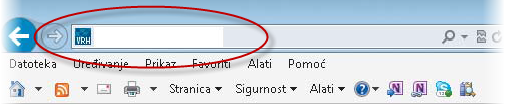 1. Traka s izbornicima6. Izbornik prikaza2. Alatna traka7. Okno mapa3. Kartica pojedine web-stranice8. Okno svojstva4. Točka unosa9. Okno s HTML naredbama i stilovima5.Radni prostor10. Statusna traka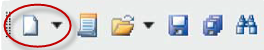 a) Slične mogućnosti oblikovanja teksta dostupne su u MS Wordu.b) Na naslovnoj traci web-preglednika se prikazuje naslov stranice tj. tekst koji se nalazu između  <title>  i </title> HTML tagova web-stranice. Naslov web-stranice i naziv web stranice pod kojim je spremljena ne moraju biti isti.
c) Podaci u dijaloškom prozoru Accessibility Properties potrebni su kao informacija korisniku u slučaju da se slike iz nekog razloga ne prikaže u Internet pregledniku. U tom slučaju, korisniku se prikazuje alternativni tekst koji ga može informirati o slici koja se nije učitala.  d) Poveznice nam služe za navigaciju kroz hipertekstualne dokumente tj. za povezivanje web-stranica međusobno i povezivanje na druge dokumente (fotografije, tekstualne dokumente, multimediju…)e) Kartica Site View > Hyperlinksf) Web-stranice se mogu ispisivati ali u pravilu nisu namijenjene za ispis na pisaču. Zbog prevelikih slika i ostalih sadržaja web-stranice, prilikom ispisa na pisaču može doći do razlamanja stranice. Neke web-stranice imaju posebnu verziju (uglavnom tekst, bez slika) koja je prilagođena za ispis.g) Osim promjene boje, pozadinu web-stranice možemo odrediti tako da kao pozadinu web-stranice postavimo sliku. S postavljanjem slika kao pozadine web-stranica treba biti umjeren jer velike slike uvelike povećavaju vrijeme učitavanja web-stranice i mogu odvratiti korisnika. Kao pozadinske slike obično se postavljaju slike malih dimenzija, u .gif ili .png formatu, koje se zatim automatski slažu jedna do druge i tako čine privid jedne velike slike. Na taj način preglednik brzo učita malu sliku i vrijeme učitavanja web-stranice je kratko.Okomito:Vodoravno:1.  domena2. timu3. index6. website4. url8. struktura5. hijerarhija9. dizajner7. autor11. poveznica10. član12. slika13. ieNačin 1: Odabirom izbornika Site > New Site…Način 2:  Klikom na ikonicu  na alatnoj traci.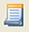 Način 1: 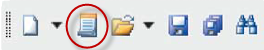 Način 2: Upotrebom kombinacije tipki  Ctrl + Shift + N na tipkovnici.1. Odabrani predložak naziva  Organization 32. Predpregled (Prieview) tj. izgled predloška u pregledniku3.Mjesto na lokalnom disku računala gdje je pospremljeno web-mjesto4. Naziv web-mjestaSave – sprema sve promjene u trenutnom dokumentu.Save As… - sprema dokument pod novim nazivom.Save All – sprema sve promjene na svim trenutno otvorenim dokumentima.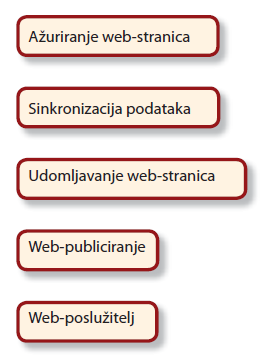 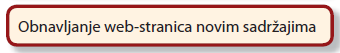 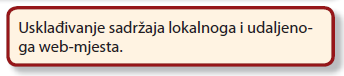 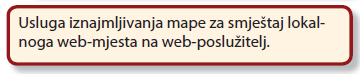 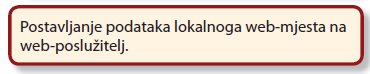 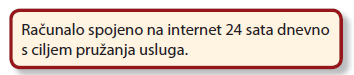 </body>Oznaka kraja tijela stranice<title>Oznaka početka naslova stranice<head>Oznaka početka zaglavlja stranice<body>Oznaka početka tijela stranice</head>Oznaka kraja zaglavlja stranicePočetak novog odlomka:  <p>Prelazak u novi red:  <br>